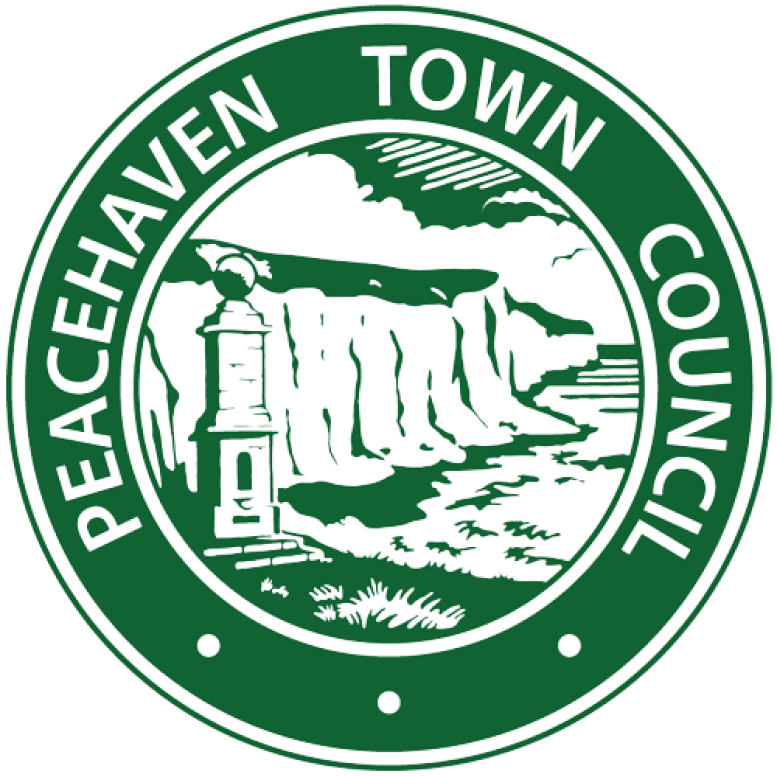 Advertising Assets Specification& Request FormThis document was agreed and adopted at Full Council on 19th March 2024.ContentsAdvertising Procedure………………………………………………………...........3Planters………………………………………………………………………......4 & 5A1 boards……………………………………………………………………......6 & 7The Banner Boards at The Dell………………………………………………..8 & 9Peacehaven Town Council’s Monthly E-News………………………………….10Prices and Request Form……………………………………………………11 - 12ADVERTISING PROCEDURE2.1 Businesses who advertise with Peacehaven Town Council must:-Adhere to Peacehaven Town Council’s Advertising Policy.Adhere to the relevant specifications within this document.Complete and return the Advertisement Assets Request Form within this document to the Town Clerk at Peacehaven Town Council.On approval of the Advertisement Request Form, design their business advert, adhering to the relevant specifications within this document.Send a proof of the design to the Town Clerk for approval.Arrange production of the approved advert with a supplier of their choice, following the specifications within this document.Send the final advert to the Town Clerk.2.2 This document will be reviewed at least once a year.PLANTERSThe advertiser must arrange the production, and purchase, of their own sign, adhering to the specifications within this document.Locations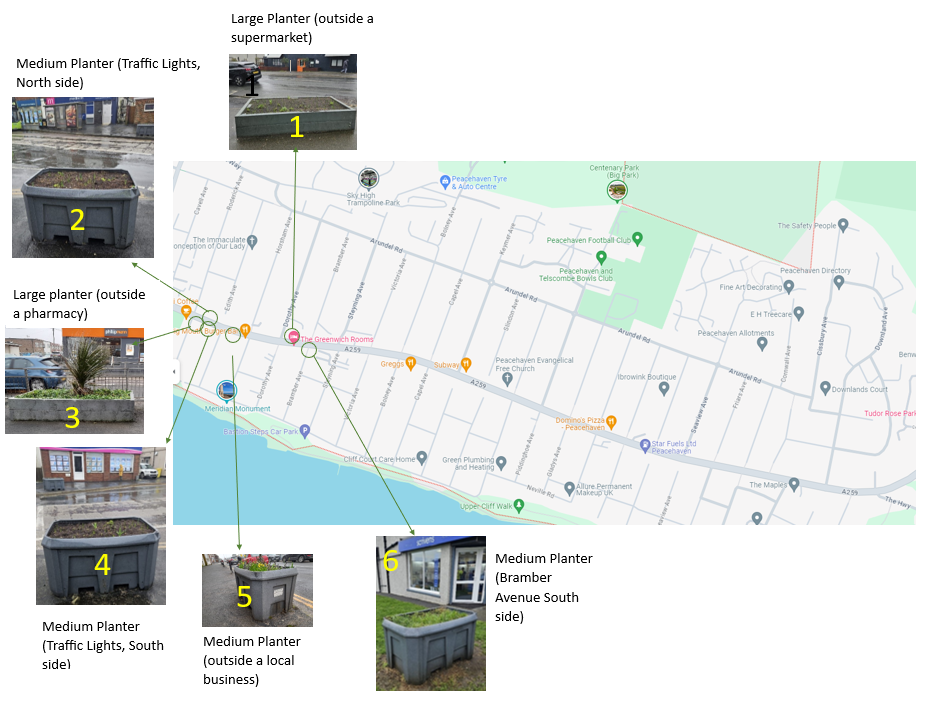 Location and SizeNote: Each planter is available to one advertiser only.Medium Planter Signage DesignThe design template below can be used as an example to follow.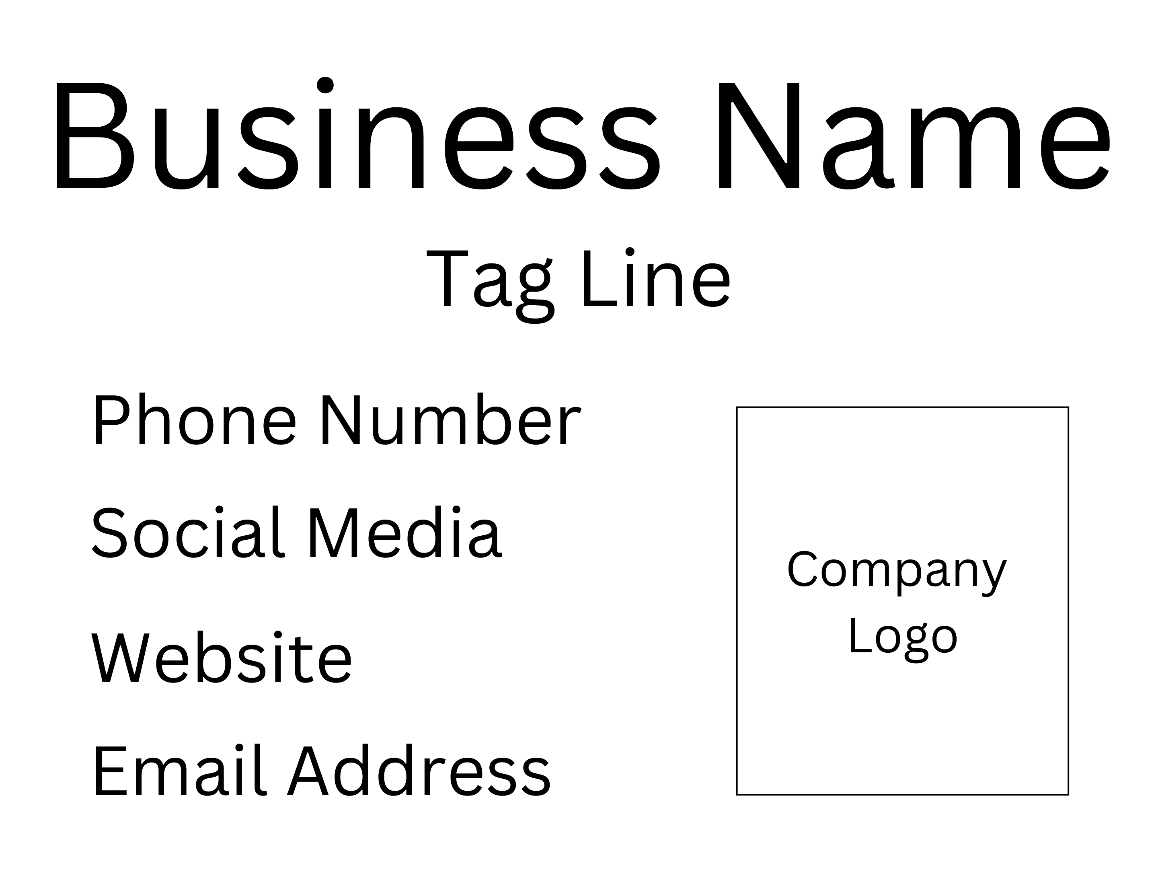 Large Planter Signage DesignThe design template below can be used as an example to follow.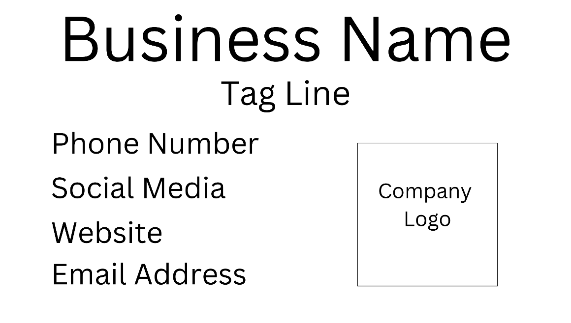 Planter Signage ColoursBackground: WhiteFont: Advertiser’s brand typefaceFont colours: Advertiser’s brand coloursImage (optional): Advertiser’s logoPlanter Signage Physical SpecificationAluminium Composite3mm thickness1 hole in each cornerA1 BOARDSThe advertiser must arrange the production, and purchase, of their own sign, adhering to the specifications within this document.Locations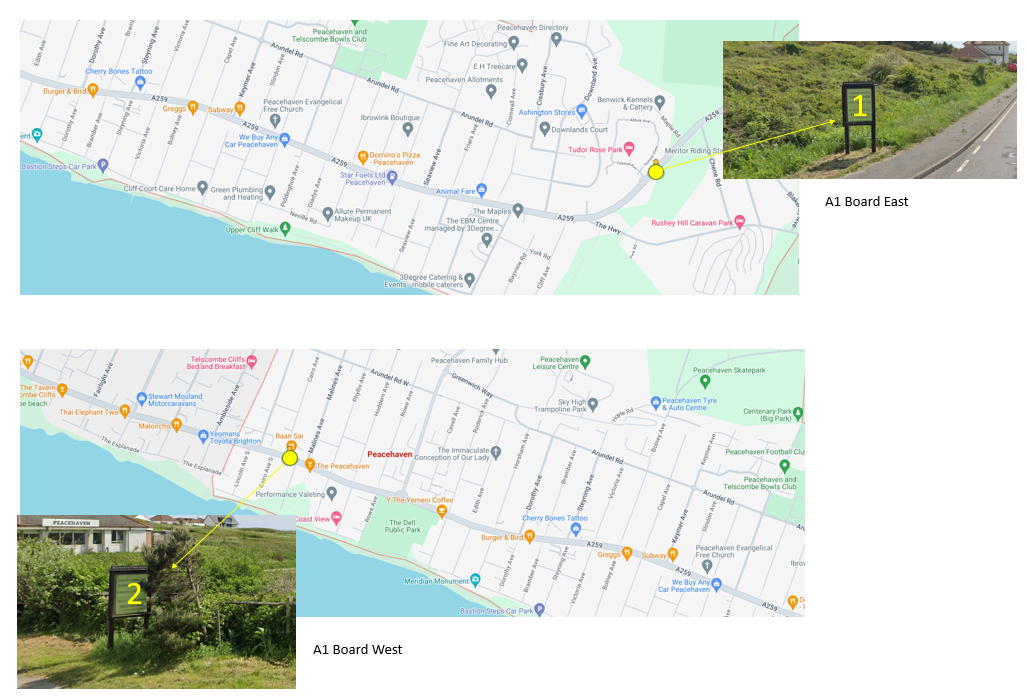 2. Location and SizeA1 Boards Signage ColoursBackground: Advertiser’s own (for accessibility purposes a light bright background using black/dark font, or vice versa, is recommended).Font: Advertiser’s brand typefaceFont colours: Advertiser’s brand coloursImage (optional): Advertiser’s logoA1 Boards Physical Signage SpecificationWaterproof materialTo adhere to Peacehaven Town Council’s Single Use Plastic PolicyTHE BANNER BOARDS AT THE DELLThe advertiser must arrange the production, and purchase, of their own banner, adhering to the specifications within this document.1. Location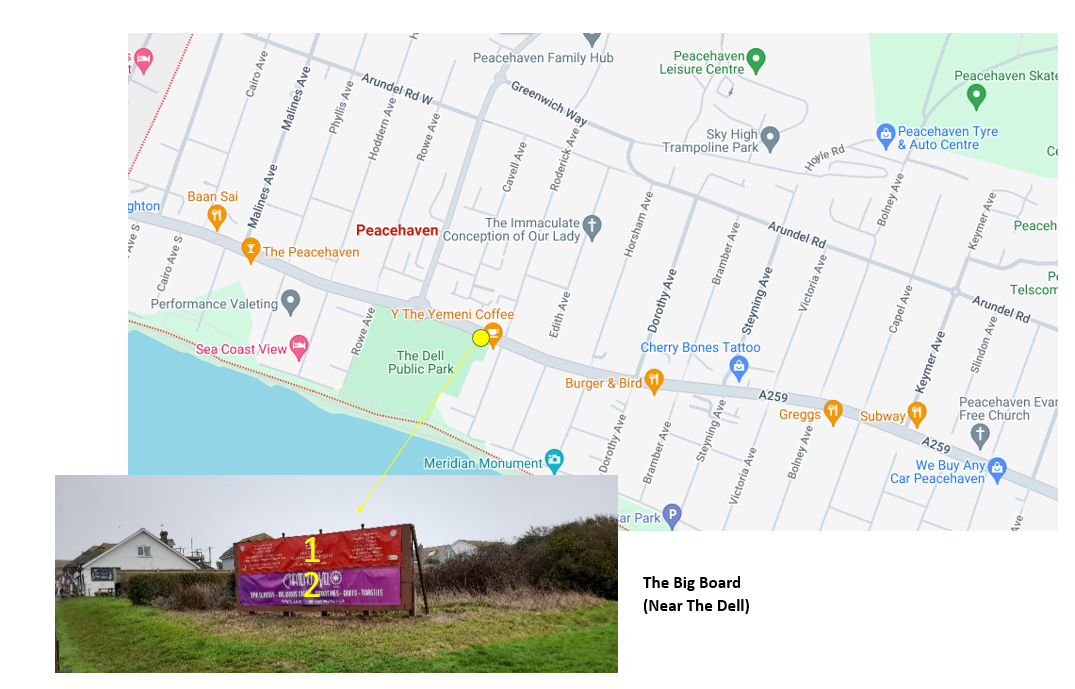 2. Location and SizeBanner Board ColoursBackground: Advertiser’s own (for accessibility purposes a light bright background using black/dark font, or vice versa, is recommended).Font: Advertiser’s brand typefaceFont colours: Advertiser’s brand coloursImage (optional): Advertiser’s logoBanner Board Physical Signage SpecificationWaterproof materialEyeletsAdhere to Peacehaven Town Council’s Single Use Plastic PolicyPEACEHAVEN TOWN COUNCIL MONTHLY ENEWSThe advertiser must provide the advert, adhering to the specifications within this document.1. Location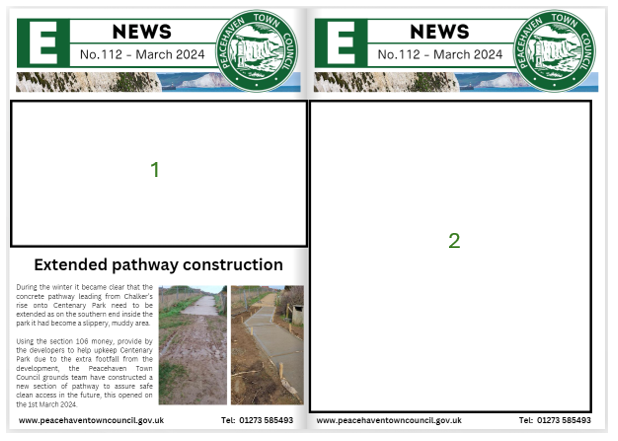 2. Size and Contract DurationPRICES AND REQUEST FORMPlease complete the requested duration and total cost, and return to  info@peacehaventowncouncil.gov.uk, or by post to:-Information Desk, Peacehaven Town Council, Meridian Centre, Meridian Way, Peacehaven, East Sussex BN10 8BBBy signing this form I agree to adhere to this document, along with the Advertising Policy, and to be invoiced for the requested advertisement as soon as it is installed/published.Potential AdvertiserCompany Name:	______________________________Contact Name:	______________________________Job Title: 		______________________________Address: 		______________________________Email address:	______________________________Contact Number:	______________________________Date:		______________________________Signature:		______________________________For Completion by Peacehaven Town CouncilContact Name:	______________________________Job Title: 		______________________________Email address:	______________________________Date:		______________________________Signature:		_______________________ItemLocation (along A259)Signage Size (inches)1Large Planter Outside a supermarket45w x 12h2Medium Planter Traffic Lights - North side30w x 16h3Large PlanterOutside a pharmacy45w x 12h4Medium Planter Traffic Lights - South side30w x 16h5Medium Planter Outside a local business30w x 16h6Medium Planter Bramber Avenue - South side30w x 16hItemLocation (along A259)Signage Size1A1 board EastEast end of A259A12A1 board WestWest end of A259A1ItemLocation (along A259)Signage Size (cm)1Banner Board TopEast end of A259455w x 82.5h2Banner Board BottomWest end of A259455w x 82.5hItemLocation1E-NewsHalf Page2E-NewsFull PageItemAdvertising AssetLocation (A259)Minim DurationMinimum Fee (ex VAT)Requested DurationTotal Cost1Large Planter Outside Sainsbury’s1 yearPavement side £2002Medium Planter Traffic Lights - North side1 yearRoadside/Pavement side£200 for 1st sign,£150 for a 2nd sign.3Large PlanterOutside Kamsons1 yearPavement side £2004Medium Planter Traffic Lights - South side1 yearRoadside/Pavement side£200 for 1st sign,£150 for a 2nd sign.5Medium Planter Outside a local business1 yearRoadside/Pavement side£200 for 1st sign,£150 for a 2nd sign.6Medium Planter Bramber Avenue - North side1 yearRoadside/Pavement side£200 for 1st sign,£150 for a 2nd sign.1A1 board EastEast end of A259Weekly£15 total for both2A1 board WestWest end of A259Weekly£15 total for both1Banner Board TopThe DellWeekly£402Banner Board BottomThe DellWeekly£401E-newsHalf PageMonthly£302E-newsFull PageMonthly£50